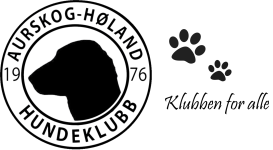 NYBEGYNNERKURS I SPORDette kurset passer til alle hunder uansett alder og nivå. En perfekt aktivitet om du har konkurranseambisjoner eller hverdagshunden.På dette kurset vil det bli gått igjennom bl.a.:Hva er et spor?SporopptakVinklerKryssende sporPause hunden i sporetInstruktør er Ingvil Andersen og Christina Stene. De ar lang erfaring innen bruks og nesearbeid. Kun 8 plasser på dette kurset, første mann til mølla.Tid 		Helgekurs – lørdag 25 april og søndag 26 august,  kl 10:00 – 16:00Sted 		Oladalen på Finstadbru, i Gunnhildsrudskogen. Nærmere beskrivelse kommer. Pris 		900 kroner for medlemmer / 1.400 kroner for ikke medlemmer.Ved spørsmål – Ring Ingvil på telefon 92295459 (etter kl 16:00)Påmelding til mkrogstad@yahoo.com , PM på Facebook eller telefon 95130580.Økonomisk bindende påmelding.